Муниципальное бюджетное дошкольное образовательное учреждениеЧановский  детский сад № 4Чановского района Новосибирской областиФизкультминуткикак средство развитияпознавательной активности детей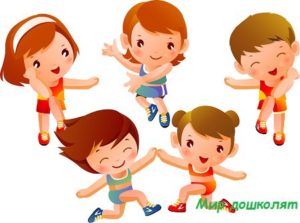 Составила:Халиулина Галина Ивановна  воспитатель высшей категории2017 годРаз, два, три, четыре, пять(сенсорное развитие)Раз, два, три, четыре, пять (загибаем пальцы)Мы во двор пошли гулять (шагающие движения указательным и безымянным пальцами по коленям)Бабу снежную лепили (ладонями показываем как мы лепим комочек)Птичек крошками кормили (крошащие движения пальцами)С горки мы потом катались (двумя пальцами проводим по ладони другой руки)А еще в снегу валялись (ладошками хлопаем по коленям лицевой и тыльной стороной)Все в снегу домой пришли (отряхиваем снег с одежды)Съели суп, и спать легли (движение имитирующее, еды ложкой, руки по голову)Кто живет у нас в квартире?(формирование элементарных математических представлений)Раз, два, три, четыре, (Хлопаем в ладоши.)Кто живет у нас в квартире? (Шагаем на месте.)Раз, два, три, четыре, пять (Прыжки на месте.)Всех могу пересчитать: (Шагаем на месте.)Папа, мама, брат, сестра, (Хлопаем в ладоши.)Кошка Мурка, два котенка, (Наклоны туловища влево-вправо.)Мой сверчок, щегол и я — (Повороты туловища влево-вправо.)Вот и вся моя семья, (Хлопаем в ладоши.)До пяти считаем, гири выжимаем, (и. п. - стоя, ноги слегка расставлены, руки поднять медленно вверх - в стороны, пальцы сжаты в кулак (4-5 раз))– Сколько точек будет в круге, Столько раз поднимем руки (на доске - круг с точками). Взрослый указывает на них, а дети считают, сколько раз надо поднять руки.– Сколько раз ударю в бубен, Столько раз дрова разрубим, (и. п. - стоя, ноги на ширине плеч, руки в замок вверх резкие наклоны вперед - вниз)– Сколько елочек зеленых, Столько выполним наклонов, (и. п. - стоя, ноги врозь, руки на поясе; выполняются наклоны)– Сколько клеток до черты, Столько раз подпрыгни ты (3 - 5 раз), (на доске изображено 5 клеток). Взрослый указывает на них, дети прыгают.– Приседаем столько раз, Сколько бабочек у нас (и. п. - стоя, ноги слегка расставить). Во время приседаний руки вперед.– На носочки встанем, Потолок достанем (и. п. - основная стойка, руки на поясе). Поднимаясь на носки, руки вверх - в стороны, потянуться.– Сколько черточек до точки, Столько встанем на носочки (4-5 раз), (и. п. - основная стойка). При подъеме на носках руки в стороны - вверх, ладони ниже уровня плеч.– Наклонились столько раз, Сколько уточек у нас. (и. п. - стоя, ноги врозь, При наклонах ноги не сгибать)«Выросли деревья в поле»(формирование целостной картины мира, расширение кругозора детей)Выросли деревья в поле.Хорошо расти на воле! (Потягивания - руки в стороны.)Каждое старается,К небу, к солнцу тянется. (Потягивания — руки вверх.)Вот подул весёлый ветер,Закачались тут же ветки, (Дети машут руками.)Даже толстые стволыНаклонились до земли. (Наклоны вперёд.)Вправо-влево, взад-вперёд —Так деревья ветер гнёт. (Наклоны вправо-влево, вперёд-назад.)Он их вертит, он их крутит.Да когда же отдых будет? (Вращение туловищем.)«Зарядка»(для настольных игр и НОД по развитию речи)Наклонилась сперваКнизу наша голова (наклон вперед)Вправо - влево мы с тобойПокачаем головой, (наклоны в стороны)Руки за голову, вместеНачинаем бег на месте, (имитация бега)Уберем и я, и выРуки из-за головы.«Теремок»Стоит в поле теремок, (ладони обеих рук соединены под углом)На двери висит замок, (пальцы сжаты в замок)Открывает его волк -Дерг-дерг, дерг-дерг. (руки, сжатые в замок, движутся вперед - назад, влево - вправо)Пришел Петя-петушок. И ключом открыл замок, (пальцы разжимаются и соединяются друг с другом, образуя «теремок»)«Пальчики»(для занятий по изобразительной деятельности)1 вариант.Мы сегодня рисовали, Наши пальчики устали. (активное сгибание и разгибание пальцев)Пусть немного отдохнут, Снова рисовать начнут. (встряхнуть руками перед собой)Дружно локти отведем, (энергично отвести локти назад)Снова рисовать начнем.2 вариант.Долго, долго мы лепили. Наши пальцы утомили, (встряхивание кистями перед собой) Пусть немного отдохнут, И опять лепить начнут. Дружно руки разведем.  И опять лепить начнем, (отвести руки назад - вниз, отклонившись на спинку стула).Использованная литература:Источник: https://superinf.ru/view_article.php?id=267Источник: https://superinf.ru/view_article.php?id=267Источник: https://superinf.ru/view_article.php?id=267